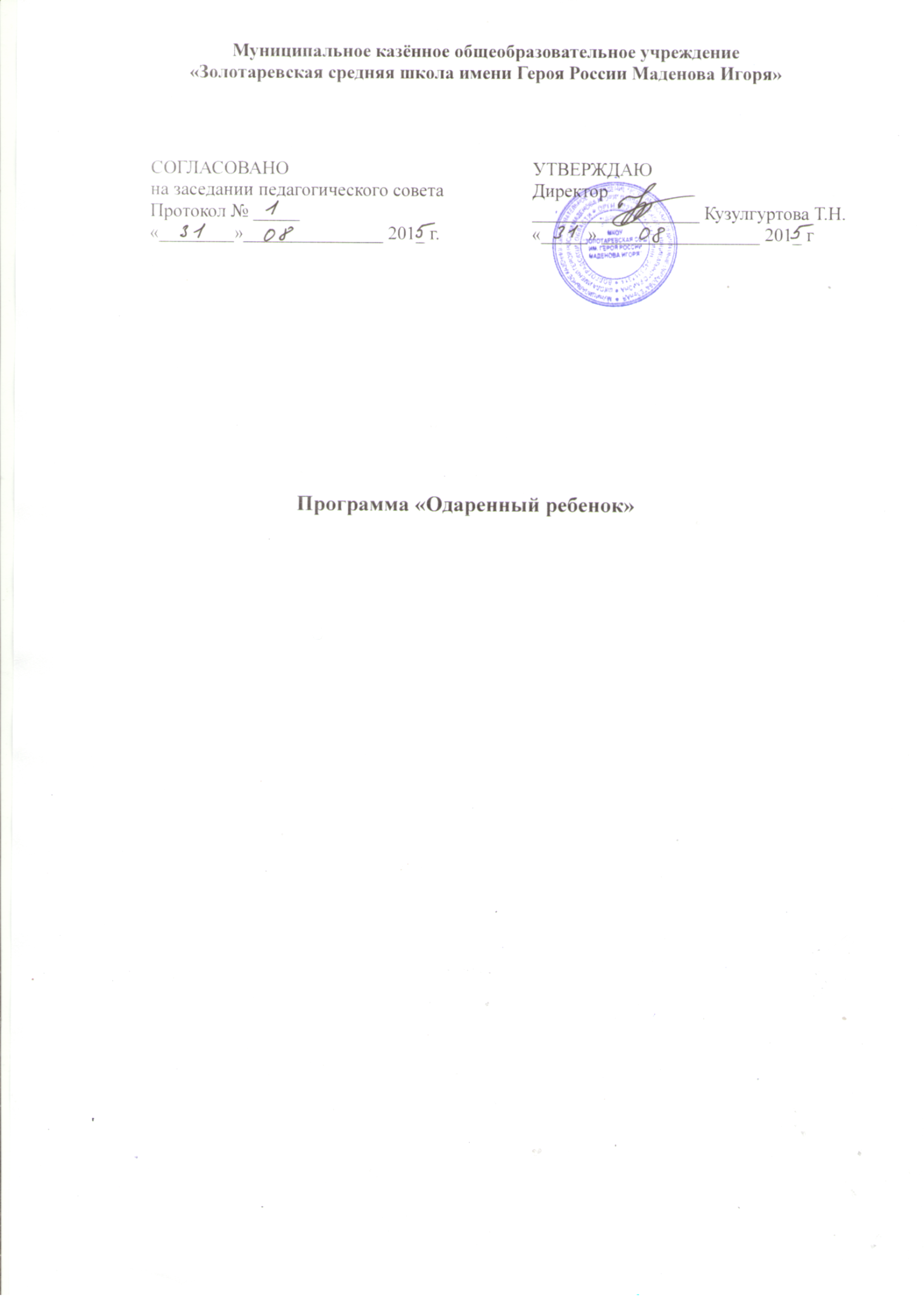                                                      ВведениеТема: «Организация работы с одаренными детьми в школе».Цель: выявление, обучение, развитие, воспитание и поддержка одаренных детей.Задачи:выявить уровень творческих и индивидуальных возможностей, личностные качества, а также интересы и способности ученика;разработать систему диагностических исследований для определения интересов, способностей и наклонностей детей в период обучения в начальной школе;определить и использовать при организации образовательного процесса методы и приемы, способствующие развитию возможностей самовыражения одаренных детей;организовать мероприятия для повышения социального статуса талантливых и способных детей;проводить уроки творчества для одаренных детей ( олимпиады, интеллектуальные игры, викторины, марафоны, дни творчества и науки, конкурсы знатоков, предметные КВН);совместно с родителями поддерживать талантливого ребенка в реализации его интересов в школе и семье (тематические родительские собрания, спортивные мероприятия, концерты, праздники, посещение кружков и секций по способностям);. Совершенствование и развитие образовательного пространства школы, предусмотренное новыми образовательными стандартами, ведет к появлению системных новообразований в работе с одаренными школьниками. Новые стандарты позволят развивать одаренность обучающихся через оптимальное сочетание основного, дополнительного и индивидуального образования. Системно-деятельностный подход, который лежит в основе стандартов, призван обеспечить  формирование готовности к саморазвитию обучающихся, их  активную учебно-познавательную деятельность, а так же  построение образовательного процесса с учётом индивидуальных возрастных, психологических и физиологических особенностей обучающихся. Все это создает условия ( возможности)  для работы по развитию одаренности. По новым стандартам, разработана  Основная образовательная программа основного общего образования,   содержащая обязательную часть, которая составляет 70% программы, и часть, формируемую участниками образовательного процесса – 30% от общего объёма основной образовательной программы основного общего образования. В рамках этих 30% предусмотрены учебные курсы, обеспечивающие различные интересы обучающихся и внеурочная деятельность, которые направлены на обеспечение индивидуальных потребностей обучающихся.  В школе  разработана система мероприятий, включенная в  основную образовательную программу  школы для развития разных видов одаренности: внеурочная деятельность включающая работу кружков, факультативов, секций, индивидуальных занятий. Для развития интеллектуально одаренных учащихся, в школе используются методы творческого характера — проблемные, поисковые, эвристические, исследовательские, проектные — в сочетании с методами самостоятельной, индивидуальной и групповой работы.       Учебный материал, применяемый педагогами  школы в работе с одаренными детьми,  дол       жен быть научным, иметь междисциплинарный контекст, практическую направленность,        расширенный объем, соответствующий разнообразию интересов учащихся.Для выявления и развития одаренных детей очень важны предметные олимпиады, интеллектуальные марафоны, различные конкурсы и викторины, проекты по различной тематике, ролевые игры.  Учителя-предметники на основе диалога и совместного поиска помогают своим подопечным выработать наиболее эффективную стратегию индивидуального роста, опираясь на развитие его способности к самоопределению и самоорганизации.      Программа «Одаренные дети» разработана  с учетом особенностей современной системы образования, в соответствии с программой развития школы и  являться основой для работы с одаренными детьми. Она направлена на эффективное выявление и развитие интеллектуально-творческого потенциала личности каждого ребенка и помощь особо одаренным детям, обучающимся в массовой школе.Пояснительная запискаВыявление, поддержка, развитие и социализация одаренных детей становятся одной из приоритетных задач современного образования.Проблема одаренности в школе решается путем создания условия для развития и реализации возможностей обучения и воспитания на основе учета особенностей ОУ Способный, одаренный ученик – это высокий уровень каких-либо способностей человека. Этих детей, как правило, не нужно заставлять учиться, они сами ищут себе работу, чаще сложную, творческую.Важнейшим направлением решения данной проблемы является реализация специальных программ обучения, которые соответствовали бы потребностям и возможностям этой категории учащихся и могли бы обеспечить дальнейшее развитие одаренности.Работу с одаренными детьми начинается с начальных классов. Все маленькие дети наделены с рождения определенными задатками и способностями. Учителя начальных классов должны создавать развивающую, творческую образовательную среду, способствующую раскрытию природных возможностей каждого ребенка, а учителя среднего и старшего звена дальше продолжать начатую работу по сохранению и развитию способностей учащихся.В структуру программы входят следующие разделы.1. Паспорт Ситуация (современное состояние, тенденции развития и проблемы)В образовательном пространстве района и области МКОУ «Золотаревская сш»  является самостоятельным образовательным учреждением. Успешность работы с одаренными детьми в школе во многом зависит от того, какая работа проводится с учащимися в начальной школе, в среднем и старшем звене.Каждый человек талантлив по-своему, у каждого есть значительный творческий потенциал. Но возможность творить – это не талант, а умение, которое каждый может в себе выработать. Способность к творчеству, к созиданию является признаком одаренности. Формы проявления способностей могут быть разные: явная, скрытая одаренность.Отличительным критерием одаренности ребенка, при наличии у него высокой восприимчивости к учению и творческих проявлений, является ярко выраженная, доминирующая потребность в самом процессе умственной деятельности и удовольствие от умственного труда. При благоприятном варианте развития познавательная потребность проходит три уровня:потребность в новых впечатлениях (дошкольное детство);развитие любознательности, выраженной в интересе к определенным занятиям, изучению конкретного предмета (младший и средний школьный возраст);познавательная деятельность, направленная на проведение научного исследования, профессиональное определение (старший школьный возраст).Искажение и несвоевременное удовлетворение познавательных интересов оставляет способности в неразвитом, зачаточном состоянии. С целью решения проблемы при работе с одаренными детьми выбраны следующие действия:определены основные направления по созданию оптимальных условий для развития одаренных детей (организация учебного процесса):нестандартные уроки, деятельностный тип обучения, обучение самооценке, самоанализу, самоконтролю, развитие творческих способностей путем самостоятельного переноса ранее изученного на новую ситуацию;работа с дополнительной литературой, обдумывание и размышление, высказывание своего мнения, нестандартные задания;выставка творческих работ одаренных детей; развитие творческих способностей учащихся посредством взаимосвязи уроков с внеклассной работой по предмету; участие детей в олимпиадах, конкурсах;обеспечение базового дополнительного образования: организация специальных факультативов, работа кружков по предметам;проведение научно-практических конференций в школе; общеразвивающие традиционные мероприятия школы;к работе с детьми более высокого уровня развития привлечены учителя, имеющие большой опыт работы с детьми.     Но практика показывает, что существуют проблемы и нереализованные возможности в организации работы с одаренными детьми, которые выражаются в следующих противоречиях:между необходимостью создания нормативной и учебно-материальной базы для организации работы с одаренными детьми и отсутствием новой и конкретной управленческой программы для ее осуществления в школе;между высокими требованиями, предъявляемыми сегодня к обучению и развитию одаренных детей, и теми социальными гарантиями в области образования, которые им предоставляются;между огромными потенциальными возможностями развития одаренного ребенка и несоответствием общего уровня культуры;между специфичностью и проблемностью развития одаренных детей и недостатком психолого-педагогических знаний учителей и родителей.Разрешение вышеуказанных противоречий возможно при комплексном и системном подходе к проблеме.Таким образом, очевидна необходимость привлечения внимания всего педагогического коллектива школы, родителей учащихся и общественности к проблеме одаренности, поиска дополнительных ресурсов и возможностей для оптимизации этого важного направления в деятельности школы. Реализация программы «Одаренный ребенок» позволит систематизировать эту деятельность, а также поднять ее на более качественный уровень. Концептуальные основы. Общая стратегия решения проблемы.Современные тенденции социального развития ставят перед школой новые задачи, поскольку не только знание иностранных языков, компьютеризация, а особый – более свободный, более интеллектуальный и креативный образ мышления – будет являться залогом социального успеха каждого, а значит, залогом процветания нации.При разработке программы «Одаренный ребенок» в качестве исходных были использованы следующие концептуальные понятия.Одаренная личность – личность, отличающаяся от среднего уровня своими функциональными или потенциальными возможностями. Ведущим компонентом одаренности является мотивационный.Познавательная способность занимает в структуре одаренной личности доминирующее положение и отличается большой силой, устойчивостью и действенностью.Отличие личностей просто с высоким уровнем способностей от одаренных состоит именно в различии уровня, силы и доминирования мотивации. Именно благодаря более высокому уровню мотивации одаренная личность добивается более значительных результатов, чем другая, имеющая порой более высокий уровень способностей.При разработке теоретических основ программы «Одаренный ребенок» в качестве исходных были использованы следующие концептуальные положения:Концепция «возрастной одаренности» (Н.С.Лейтес), согласно которой необычные возможности ребенка на том или ином возрастном этапе еще не означают сохранение этого уровня и своеобразие его возможностей в последующие и более зрелые годы. Наиболее продуктивен педагогический путь, согласно которому одаренность в младшем школьном возрасте рассматривается и развивается как некая общая, универсальная способность.Подход к одаренности как проявлению творческого потенциала человека (А.М.Матюшкин), согласно которому одаренность понимается как высокий уровень творческого потенциала, выражающийся прежде всего в высокой познавательной и исследовательской активности.Динамическая теория одаренности (Ю.Д.Бабаева), в которой акцентируется внимание, во-первых, на понимании одаренности как развивающегося свойства целостной личности, во-вторых – на оценке одаренности с точки зрения наличия психологических барьеров, затрудняющих ее проявление и развитие и / или приводящих к феномену диссинхронии.Экопсихологический подход к развитию одаренности (В.И.Панов). одаренность в этом случае рассматривается как особая форма проявления творческой природы психики человека. Поэтому основная задача современного педагога заключается в создании образовательной среды развивающего (творческого) типа.В основу программы положены ведущие методологические принципы современной педагогики и психологии:1. Системный подход, сущность которого заключается в том, что относительно самостоятельные компоненты рассматриваются не изолированно, а в системе их взаимосвязи с другими. При таком подходе педагогическая система работы с одаренными детьми рассматривается как совокупность следующих взаимосвязанных компонентов: цели образования, субъекты педагогического процесса, содержание образования, методы и формы педагогического процесса и материальная база.2. Личностный подход, утверждающий представления о социальной, деятельностной и творческой сущности одаренного ребенка как личности. В рамках данного подхода предполагается опора в воспитании и обучении на естественный процесс саморазвития задатков и творческого потенциала личности, создание для этого соответствующих условий.3. Деятельностный подход. Деятельность – основа, средство и решающее условие развития личности. Поэтому необходима специальная работа по выбору и организации деятельности одаренных детей, по активизации и переводу их в позицию субъекта познания, труда и общения. Это, в свою очередь, предполагает обучение детей выбору цели и планированию деятельности, ее организации и регулированию, контролю, самоанализу и оценке результатов деятельности.4. Культурологический подход обусловлен объективной связью человека с культурой как системой ценностей. Одаренный ребенок не только развивается на основе освоенной им культуры, но и вносит в нее нечто принципиально новое, т.е. он становится творцом новых элементов культуры. В связи с этим освоение культуры как системы ценностей представляет собой, во-первых, развитие самого ребенка и, во-вторых, становление его как творческой личности.Реализация этих методологических принципов позволяет определить основные способы решения проблем при работе с одаренными детьми, осуществлять планирование и прогнозирование деятельности.Основные цели и задачи программы.Основная цель программы «Одаренный ребенок» заключается в создании условий для выявления, поддержки, обучения, воспитания и развития индивидуальных задатков одаренных детей в МКОУ «Золотаревская сш», а также в создании среды, способствующей формированию и максимально полной реализации творческих способностей в различных областях науки и искусства.Задачами данной программы являются:обеспечение условий всестороннего развития личности одаренного ребенка на основе его интересов через творческую созидательную деятельность, создание благоприятной социокультурной среды, культурно-информационного пространства адаптация одаренных детей к изменяющимся социально-экономическим условиям; воспитание уравновешенного интеллигентного представителя общества, который сможет реализовать свой потенциал исходя из своих интересов;формирование устойчивой мотивации на учебную деятельность у большинства учащихся, стимулирование познавательного интереса;учет индивидуальности каждого учащегося, раскрытие творческого потенциала;разработка системы диагностики одаренных детей, обеспечение информационно-методического и программного сопровождения, кадровых условий для работы с одаренными детьми;обеспечение нормативно-правовой базы, позволяющей осуществлять эффективную социально-педагогическую работу с одаренными детьми.Стратегические направления программы- Создание благоприятных условий для работы с одаренными детьми (внедрение передовых образовательных технологий, нормативно-правовое обеспечение деятельности, формирование банка данных по проблеме одаренности, укрепление материально-технической базы)- Методическое обеспечение работы с одаренными детьми (повышение уровня профессионального мастерства педагогов, организация обмена опытом учителей, работающих с одаренными детьми, научно-методическое и информационное обеспечение программы)- мероприятия по работе с одаренными детьми (участие способных и одаренных детей в школьных и районных мероприятиях)   В рамках программы предусматривается реализация следующих направлений работы.Координационное направление:организация работы всего коллектива школы;обеспечение нормативно-правовой базы;контроль и анализ деятельности.Диагностическое направление:формирование банка методического обеспечения для выявления одаренности;проведение специальных конкурсов, турниров и т.д. для выявления одаренных детей;проведение диагностики одаренных детей;создание банка данных «Одаренные дети школы».Кадровое направление:определение критериев эффективности педагогической работы с одаренными детьми;повышение квалификации педагогов на разных уровнях;оказание информационной, методической  помощи педагогам;создание условий для отработки и применения новых педагогических технологий.Развивающее направление:создание образовательной среды для развития одаренных детей;создание условий для участия одаренных детей в олимпиадах, конференциях и других интеллектуально-творческих мероприятиях разного уровня;обеспечение материально-технической базы;использование информационно-коммуникационных технологий.Информационное направление:привлечение внимания педагогической общественности, органов государственного управления средств массовой информации к проблемам одаренных детей;организация работы библиотеки;создание банка образовательных программ, диагностических и методических материалов;информационная поддержка педагогов, работающих с одаренными детьми.Этапы реализации    Реализация программы «Одаренный ребенок» рассчитана на 4 года: с 2015 по 2020 годы.Первый этап – диагностико-организационный – предполагается реализовать в 2015-2017 учебном году. Он включает в себя:создание нормативно-правовой базы;обеспечение материально-технической базы;создание системы диагностики развития одаренности детей в процессе реализации программы;изучение контингента учащихся школы с целью выявления типов одаренных детей, анализ информации об одаренных детях и условиях их обучения и развития;отработка отдельных форм и методов работы с одаренными детьми;создание системы взаимосвязей творческой группы педагогов школы, ДОУ, СДК;организация информационно-методического обеспечения и повышения психолого-педагогической компетентности учителей по проблемам одаренности;разработка авторских и корректировка имеющихся программ по предметам учебного плана, дополнительного образования.     Второй этап – организационно-практический, этап реализации (2017-2018 гг.) – связан с непосредственной работой с одаренными учащимися на всех уровнях и во всех указанных выше направлениях. На этом этапе планируется:отбор и отслеживание динамики интеллектуальных и творческих показателей каждого ребенка;отработка педагогических технологий для индивидуальной и групповой работы с одаренными детьми;углубление теоретико-практической подготовки по проблеме одаренных детей;методическая помощь в реализации программ, обмен опытом и совершенствование профессионального мастерства педагогов;отслеживание результативности, промежуточная диагностика, сравнительный анализ, коррекция;систематическая и целенаправленная работа с одаренными детьми в школе, регулярное проведение интеллектуально-творческих мероприятий;пополнение и обновление банка данных «Одаренные дети школы», банка данных образовательных программ, методических материалов, диагностических методик;психологическая, педагогическая, валеологическая и социальная поддержка одаренных детей.      Контроль и анализ хода реализации программы, достигнутых результатов планируется провести на третьем этапе в 2019-2020 году (рефлексивно-обобщающий или итогово-аналитический, этап). На этом этапе предполагается:сравнительный анализ и обобщение результатов развития одаренных детей;мониторинг личных достижений учащихся;анализ деятельности учителей по организации работы с одаренными детьми;создание системы работы с одаренными детьми в условиях начальной и средней школы;определение проблем, возникших в ходе реализации программы, пути их решения и разработка перспективного плана-программы дальнейшей работы в этом направлении.Формы работы с одаренными детьмиИндивидуальный подход на уроках, использование в практике элементов дифференцированного обучения, проведение нестандартных форм уроков;Дополнительные занятия с одаренными учащимися, подготовка к олимпиадам, интеллектуальным играм, дискуссии, консультации по возникшим проблемам;Участие в школьных и районных олимпиадах по предметам;Тренинги, тестирование;Конкурсы, интеллектуальные игры, фестивали, спортивные соревнования;Посещение предметных и творческих кружков по способностям, а также спортивных секций по интересам;Использование современных средств информации (Интернет, медиатека, компьютерные игры по предметам, электронная энциклопедия);Создание детских портфолио.Принципы педагогической деятельности в работе с одаренными детьмипринцип создания комфортных условий для совместной работы учащихся и учителя;принцип создания условий для самопознания и самореализации каждой одаренной личности;принцип вариативности реализации содержания, форм, методов учебно-воспитательного процесса;принцип свободы выбора учащимися предметных и творческих кружков, спортивных секций;принцип возрастания роли внеурочной деятельности.Контроль и учет знаний и умений воспитанников. Одним из наиболее сложных и трудных элементов учебного процесса – организация систематического контроля и учета знаний и умений воспитанников. Формы и методы проверки различны. Одним из таких методов является тестирование. Преимущества тестовых заданий заключается в том, что с их помощью можно охватить всех воспитанников. В тестах учитывается возрастающая трудность (каждое последующее задание сложнее предыдущего). Тесты несут не только контролирующие функции, но и обучающие, поскольку содержание заданий стимулирует воспитанников не только к запоминанию знаний, но и к их осмыслению и систематизации. Наряду с тестированием участники кружков будут принимать участие в школьной и районной олимпиадах..  Мониторинг результативности работы с учащимися - педагогическая диагностика развития аналитического мышления творческого потенциала (по методике Орловой Т. В.); - изучение структуры интеллекта; - отслеживание уровня умственного развития учащихся объединения (ШТУР); - отслеживание уровня развития творческого мышления: (методика П.Торренса); -отслеживание успешности индивидуального роста и развития учащихся детского объединения. Прогнозируемые результаты: - совершенствование и повышение качества знаний и умений воспитанников, умений применять их в нестандартных ситуациях; - призовые места или дипломы в районных олимпиадах. - развитие общей эрудиции детей, расширение их кругозора; - развитие творческого и логического мышления учащихся; После изучения курса программы учащиеся должны уметь:  воспринимать и осмысливать полученную информацию, владеть способами обработки данной информации;  определять учебную задачу;  ясно и последовательно излагать свои мысли, аргументировано доказывать свою точку зрения;  владеть своим вниманием;  сознательно управлять своей памятью и регулировать ее проявления, владеть рациональными приемами запоминания;  владеть навыками поисковой и исследовательской деятельности  использовать основные приемы мыслительной деятельности;  самостоятельно мыслить и творчески работать;  владеть нормами нравственных и межличностных отношений.                               Результаты по формированию УУД. Личностные УУД. Развитие общей эрудиции детей, расширение их кругозора; Сформированные УУД: Основы гражданской идентичности личности в форме сознания «Я» как гражданина России, любящего свою родину, чувство сопричастности и гордости за свою страну, народ и историю, осознающего ответственность за судьбу России. Осознание ответственности человека за общее благополучие своей этнической принадлежности. Умения:  Проводить рефлексивный анализ собственной учебной деятельности, выявлять проблемы учебной деятельности, переформулировать проблемы в цели;  Работать в разных учебных позициях: ученик, учитель, критик, оценщик, оратор и др.  Стремление к самосовершенствованию;  Широкая мотивационная основа учебной деятельности, включающая в себя: социальные, учебно-познавательные и внешние мотивы. Регулятивные УУД. Сформированные УУД: Замечать проблему, самостоятельно определять цель, формулировать промежуточные задачи. Оценивать собственную работу по критериям, самостоятельно разрабатывать критерии оценки, использовать разные системы оценки(шкалы, линейки, баллы, проценты).Адекватно выполнять рефлексивную и прогностическую самооценку. Осуществлять итоговый и пошаговый контроль по результату. Адекватно воспринимать предложения и оценку учителей и товарищей, родителей и других людей. Составлять собственную карту знаний на этапе планирования хода изучения нового материала, анализировать продвижение в материале по карте знаний с целью выявления достижений и трудностей. Прогнозировать результат решения теоретической учебной задачи. Самостоятельно планировать деятельность, следовать составленному плану. Понимать значение работы над устранением ошибок. Находить и исправлять ошибки, выделять причины ошибок. Подбирать задания на устранение пробелов в знаниях. Различать способ и результат действия. Познавательные УУД. Сформированные УУД: Самостоятельно выделять и формулировать познавательную цель. Использовать разные средства информационного поиска (книга, словарь, энциклопедия, взрослый человек). Осуществлять запись(фиксацию) выборочной информации в т.ч. инструментов ИКТ. Грамотное построение устной и письменной речи. Выполнять рефлексивный анализ учебной деятельности. Извлекать информацию из прослушанных и прочитанных текстов. Самостоятельно создавать алгоритм действий. Обобщать и выделять общность для целого ряда или класса единичных объектов. Устанавливать аналогии. Владеть общим рядом приемом решения задач. Выдвигать собственные гипотезы, обосновывать и доказывать правильность своего выбора. Понимать, читать, преобразовывать знаковую модель, различать символы, замещаемой предметной действительности. Использовать разные географические средства. Замечать проблему, формулировать ее в самостоятельной деятельности, намечать способы решения проблем поискового и творческого характера. Коммуникативные УУД. Сформированные УУД: Эффективно сотрудничать в паре, группе и классе. Адекватно использовать коммуникативные, прежде всего речевые, средства для решения различных коммуникативных задач, строить монологическое высказывание, владеть диалогической формой коммуникации, используя в т.ч. средства и инструменты ИКТ и дистанционного общения. Допускать возможность существования у людей различных точек зрения, в т.ч., несовпадающих с его собственной и ориентироваться на позицию партнера в общении и взаимодействии. Учитывать разные мнения и стремиться к координации различных позиций в сотрудничестве. Уметь формулировать свое мнение и позицию. С помощью вопросов выяснять недостающую информацию. Брать на себя инициативу в осуществлении совместного действия. Анализировать результаты собственного действия относительно общей схемы деятельности, устанавливать отношения других участников деятельности к собственному действию. Выполнять рефлексию своих действий как достаточно полное отображение предметного содержания и условий осуществляемых действий. Составлять внутренний план действий. Стратегия работыУспешность работы с одаренными детьми во многом зависит от того, как организована работа с этой категорией учащихся. При выявлении одаренных детей учитываются их успехи в какой- либо деятельности: учебной, художественной, физической и др.  Урочная и внеурочная деятельность должна строиться таким образом, чтобы учащийся мог проявить свои возможности в самых разных сферах деятельности. Это важно как источник приобретения новых знаний и нового опыта, и должно служить основой для трансформации этих знаний в другие сферы деятельности в классах. Важным фактором, влияющим на развитие одаренных учащихся и на выявление скрытой одаренности и способностей, является система внеклассной воспитательной работы в школе. Условия успешной работы с одаренными учащимисяУчастники реализации программыРуководители:зам. директора по УВР учитель начальных классов и учителя-предметникиТворческая группа:учителя начальных классов и учителя-предметники;школьный психолог;школьный библиотекарь;педагоги дополнительного образованияруководители спортивных секцийА так же:учащиеся МКОУ «Золотаревская сш»родители детейОжидаемые результатыСоздание банка данных, включающих в себе сведения о детях с различными типами одаренности.Разработка и реализация специализированных, индивидуальных и дифференцированных программ поддержки и развития одаренных детей, создание системы взаимодействия с дошкольными учреждениями, начальной и средней школой, учреждениями дополнительного образования, родителями учащихся.Использование системы диагностики для выявления и отслеживания различных типов одаренности.Разработка системы подготовки педагогов для целенаправленной работы с детьми, склонными к творческой, интеллектуальной, художественно-эстетической и исследовательской деятельности.Обобщение и систематизация материалов педагогической практики.Критериальная база    Оценка результативности осуществляется по системе критериальных признаков, сущность которых сводится к следующему: эффективность программы определяется продуктивностью и качественным ростом каждого одаренного ребенка. То есть, успешность выполнения цели определяется тем, насколько программа повышает для одаренного ребенка шансы вырасти в одаренного взрослого, для которого характерно, во-первых, сформированное понятийное мышление, во-вторых, устойчиво высокая творческая продуктивность, в-третьих, стабильная лидерская позиция. Ни одна из этих трех позиций не может быть сформирована без позитивной «Я-концепции».План реализации направлений программы «Одаренный ребенок» на 2015-2020 годы                            12. План деятельности на 2015-2016 учебный годПлан работы с одаренными детьми на 2016-2017 уч. год                                                             13.Приложение1. Портрет одаренного ребенкаПроявляет любопытство ко многим вещам, постоянно задает вопросы.Предлагает много идей, решений задач, ответов на вопросы.Свободно высказывает свое мнение, настойчиво, энергично отстаивает его.Склонен к рискованным действиям.Обладает богатой фантазией, воображением. Часто озабочен преобразованием, улучшением общества, предметов.Обладает хорошо развитым чувством юмора, видит юмор в ситуациях, которые могут не казаться другим смешными.Чувствителен к красоте, внимателен к эстетике вещей.Не конфликтен, не приспособленец, не боится отличиться от других.Конструктивно критичен, не принимает авторитарных указаний без критического изучения.Стремится к самовыражению, творческому использованию предметов.2. Методика диагностики одаренности младших школьниковАвтор – А.И.Савенков, доктор педагогических наук, профессор Московского педагогического университетаЦель: выявление направленности интересов и склонностей младших школьников (учащихся 1-2-х классов)Метод проведения: анкетирование.Обработка результатов: проводится по подсчету суммы баллов в соответствии с преобладанием «+» и «-» в столбцах таблицы. Полученные суммы баллов являются показателями направленности интересов и склонностей к определенной сфере:математика и техника (1-й столбец листа ответов);гуманитарная сфера (2-й столбец);художественная деятельность (3-й столбец);физкультура и спорт (4-й столбец);коммуникативные интересы (5-й столбец);природа и естествознание (6-й столбец);труд по самообслуживанию (7-й столбец).Анкета для учащихся   Запишите свои имя и фамилию __________________________________________________   Ответы помещайте в клетках, номера которых соответствуют номерам вопросов. Если то, о чем говорится в вопросе, не нравится (с вашей точки зрения) ребенку, ставьте в клетке – «-»; если нравится – «+»; очень нравится – «++». Если по какой-либо причине вы затрудняетесь ответить, оставьте клетку незаполненной.Вопросы: каждый вопрос начинается со слов: «Нравится ли тебе …»Решать логические задачи и задачи на сообразительность.Читать самостоятельно, слушать, когда тебе читают сказки, рассказы, повести.Петь, музицировать.Заниматься физкультурой.Играть вместе с другими детьми в различные коллективные игры.Читать (слушать, когда тебе читают) рассказы о природе.Делать что-нибудь на кухне (мыть посуду, помогать готовить пищу).Собирать технический конструктор.Изучать язык, интересоваться и пользоваться новыми, незнакомыми словами.Самостоятельно рисовать.Играть в спортивные, подвижные игры.Руководить играми детей.Ходить в лес, поле, наблюдать за растениями, животными, насекомыми.Ходить в магазин за продуктами.Читать (когда тебе читают) книги о технике, машинах, космических кораблях и др.Играть в игры с отгадыванием слов (названий городов, животных).Самостоятельно сочинять истории, сказки, рассказы.Соблюдать режим дня, делать зарядку по утрам.Разговаривать с новыми, незнакомыми людьми.Содержать домашний аквариум, птиц, животных (кошек, собак и др.).Убирать за собой книги, тетради, игрушки и др.Конструировать, рисовать проекты самолетов, кораблей и др.Знакомиться с историей (посещать исторические музеи).Самостоятельно, без побуждений взрослых заниматься различными видами художественного творчества.Читать (слушать, когда тебе читают) книги о спорте, смотреть спортивные телепередачи.Объяснять что-то другим детям или взрослым людям (убеждать, спорить, доказывать свое мнение).Ухаживать за домашними растениями.Помогать взрослым делать уборку в квартире (вытирать пыль, подметать пол и др.).считать самостоятельно, заниматься математикой в школе.Знакомиться с общественными явлениями и международными событиями.Участвовать в постановке спектаклей.Заниматься спортом в секциях и кружках.Помогать другим людям.работать в саду, на огороде, выращивать растения.Помогать и самостоятельно шить, вышивать, стирать.Лист ответовМетодика диагностики одаренности школьниковАвтор – А.И.Савенков, доктор педагогических наук, профессор Московского педагогического университетаЦель: выявление особенностей характера, направленности интересов и склонностей школьников (учащихся 3-6-х классов).Метод проведения: анкетирование.Обработка результатов: проводится по подсчету суммы баллов в соответствии с преобладанием «+» и «-» в столбцах таблицы. Полученные суммы баллов являются показателями направленности интересов и склонностей к определенной сфере:интеллектуальная (1-й столбец листа ответов);творческая (2-й столбец);академическая (3-й столбец);художественно-изобразительная (4-й столбец);музыкальная (5-й столбец);литературная (6-й столбец);артистическая (7-й столбец);техническая (8-й столбец);лидерская (9-й столбец);спортивная (10-й столбец).Анкета для учащихся   Запишите свои имя и фамилию __________________________________________________Ответы помещайте в клетках, номера которых соответствуют номерам вопросов:«++» - если оцениваемое свойство личности развито хорошо, четко выработано, проявляется часто;«+» - свойство заметно выражено, но проявляется непостоянно;«0» - оцениваемое и противоположное свойство личности выражено нечетко, в проявлениях редки, в поведении и деятельности уравновешивают друг друга;«-» - более ярко выражено и чаще проявляется свойство личности, противоположное оцениваемому.Вопросы:Склонен к логическим рассуждениями, способен оперировать абстрактными понятиями.Нестандартно мыслит и часто предлагает неожиданные, оригинальные решения.Учится новым знаниям очень быстро, все «схватывает на лету».В рисунках нет однообразия. Оригинален в выборе сюжетов. Обычно изображает много разных предметов, людей, ситуаций.Проявляет большой интерес к музыкальным занятиям.Любит сочинять (писать) рассказы или стихи.Легко входит в роль какого-либо персонажа: человека, животного и других.Интересуется общением со сверстниками.Инициативен в общении со сверстниками.Энергичен, производит впечатление ребенка, нуждающегося в большом объеме движений.Проявляет большой интерес и исключительные способности к классификации.Не боится новых попыток, стремится всегда проверить новую идею.Быстро запоминает услышанное и прочитанное без специального заучивания, не тратит много времени на то, что нужно запомнить.Становится вдумчивым и очень серьезным, когда видит хорошую картину, слышит музыку, видит необычную скульптуру, красивую (художественно выполненную) вещь.Чутко реагирует на характер и настроение музыки.Может легко построить рассказ, начиная от завязки сюжета и кончая разрешением какого-либо конфликта.Интересуется актерской игрой.Может легко чинить испорченные приборы, использовать старые детали для создания новых поделок, игрушек, приборов.Сохраняет уверенность в окружении незнакомых людей.Любит участвовать в спортивных играх и состязаниях.Умеет хорошо излагать свои мысли, имеет большой словарный запас.Изобретателен в выборе и использовании различных предметов (например, использует в играх не только игрушки, но и мебель, предметы быта и другие средства).Знает много о таких событиях и проблемах, о которых его сверстники обычно не знают.Способен составлять оригинальные композиции из цветов, рисунков, камней, открыток и т.д.Хорошо поет.Рассказывая о чем-то, умеет хорошо придерживаться выбранного сюжета, не теряет основную мысль.Меняет тональность и выражение голоса, когда изображает другого человека.Любит разбираться в причинах неисправности механизмов, любит загадочные поломки.Легко общается с детьми и взрослыми.Часто выигрывает в разных спортивных играх у сверстников.Хорошо улавливает связь между одним событием и другим, между причиной и следствием.Способен увлечься, «уйти с головой» в интересующее его занятие.Обгоняет своих сверстников по учебе на год или на два, т.е. реально мог бы учиться в более старшем классе, чем учится сейчас.Любит использовать какой-либо новый материал для изготовления игрушек, коллажей, рисунков, в строительстве детских домиков на игровой площадке.В игру на инструменте, в песню или танец вкладывает много энергии и чувств.Придерживается только необходимых деталей в рассказах о событиях, все несущественное отбрасывает, оставляет главное, наиболее характерное.Разыгрывая драматическую сцену, способен понять и изобразить конфликт.Любит чертить чертежи и схемы механизмов.Улавливает причины поступков других людей, мотивы их поведения, хорошо понимает недосказанное.Бегает быстрее всех в классе.Любит решать сложные задачи, требующие умственного усилия.Способен по-разному подойти к одной и той же проблеме.Проявляет ярко выраженную, разностороннюю любознательность.Охотно рисует, лепит, создает композиции, имеющие художественное назначение (украшение для дома, одежды и т.д.), в свободное время, без побуждения взрослых.Любит музыкальные записи. Стремится пойти на концерт или туда, где можно слушать музыку.Выбирает в своих рассказах такие слова, которые хорошо передают эмоциональные состояния героев, их переживания и чувства.Склонен передавать чувства через мимику, жесты и движения.Читает (любит, когда ему читают) журналы и статьи о создании новых приборов, машин, механизмов.Часто руководит играми и занятиями других детей.Движется легко, грациозно. Имеет хорошую координацию движений.Наблюдателен, любит анализировать события и явления.Способен не только предлагать, но и разрабатывать собственные и чужие идеи.Читает книги, статьи, научно-популярные издания с опережением своих сверстников на год или на два.Обращается к рисунку или лепке для того, чтобы выразить свои чувства и настроение.Хорошо играет на каком-либо инструменте.Умеет передавать в рассказах такие детали, которые важны для понимания события (что обычно не умеет делать его сверстники), и в то время не упускает основной линии событий, о которых рассказывает.Стремится вызывать эмоциональные реакции у других людей, когда о чем-то с увлечением рассказывает.Любит обсуждать изобретения, часто задумывается об этом.Склонен принимать на себя ответственность, выходящую за рамки, характерные для его возраста.Любит ходить в походы, играть на открытых спортивных площадках.Способен долго удерживать в памяти символы, буквы, слова.Любит пробовать новые способы решения жизненных задач, не любит уже испытанных вариантов.Умеет делать выводы и обобщения.Любит создавать объемные изображения, работать с глиной, пластилином, бумагой, клеем.В пении и музыке стремится выразить свои чувства и настроение.Склонен фантазировать, старается добавить что-то новое и необычное, когда рассказывает о чем-то уже знакомом и известном всем.С большой легкостью драматизирует, передает чувства и эмоциональные переживания.Проводит много времени над конструированием и воплощением собственных «проектов» (моделей летательных аппаратов, автомобилей, кораблей).Другие дети предпочитают выбирать его в качестве партнера по играм и занятиям.Предпочитает проводить свободное время в подвижных играх (хоккей, баскетбол, футбол и т.д.).Имеет широкий круг интересов, задает много вопросов о происхождении и функциях предметов.Способен предложить большое количество самых разных идей и решений.В свободное время любит читать научно-популярные издания (детские энциклопедии и справочники), делает это. Как правило, с большим интересом, чем читает художественные книги (сказки, детективы и др.).Может высказать свою собственную оценку произведений искусства, пытается воспроизвести то, что ему понравилось, в своем собственном рисунке или созданной игрушке, скульптуре.Сочиняет собственные, оригинальные мелодии.Умеет в рассказе изобразить своих героев очень живыми, передавать их характер, чувства, настроения.Любит игры-драматизации.Быстро и легко осваивает компьютер.Обладает даром убеждения, способен внушать свои идеи другим.Физически выносливее сверстников.Лист ответовСоздание банка данных одаренных детей    Для успешной реализации программы необходимо создание банка данных одаренных детей, в который будут входить: анкетно-биографические сведения об одаренных детях, психодиагностические обследования среди учащихся, анкетирование детей. Диагностическая работа во время проведения интеллектуальных и художественных конкурсов и урочной деятельности, портфолио учащихся и учителей.   При поступлении в школу для родителей будущих первоклассников будет проведено исследование о наклонностях и способностях их детей.Родительское исследование(заполняют родители)У моего ребенка хорошо развита речь. Он ясно выражает свои мысли, имеет большой словарный запас (Да / нет)Мой ребенок настойчив и самостоятелен, доводит начатое дело до конца. (Да / нет)Мой ребенок овладел навыками слогового чтения (Да / нет)Мой ребенок с удовольствием читает детскую литературу (Да / нет)Он очень любит рисовать (Да / нет)Он очень любит заниматься художественным трудом (Да / нет)Любит слушать музыку, петь песни, импровизировать и танцевать (Да / нет)Мой ребенок занимается спортом (Да / нет)Чем больше всего любит заниматься ваш ребенок в свободное время? _____________________________________________________________________________ С удовольствием ли ваш ребенок собирается идти в школу, если нет, укажите причину. _____________________________________________________________________________Анкетно-биографические сведения об одаренных детях(заполняется по образцу в течение учебного года)Психодиагностические обследования среди учащихся(работа школьного психолога)   Одним из основных видов поиска одаренных детей являются регулярные психодиагностические обследования среди учащихся. Диагностическая работа проходит во время проведения административных контрольных работ, интеллектуальных и художественных конкурсов: олимпиад, состязаний, турниров, спортивных соревнований и эстафет.В качестве диагностического материала планируется использовать:анкетирование родителей и учителей;специальную диагностическую систему Гордона для непосредственного обследования ребенка;диагностику интеллекта и познавательной сферы ребенка: тест Векслера (вербальная и невербальная креативность, визуально-моторный Бендер гештальт-тест, уровень интеллектуального развития);диагностику видеомоторной коррекции;вербальный тест Айзенка;опросник САН (самочувствие, активность, настроение);шкалу самооценки «как достичь успеха и не потерять то, что имеешь»;методику «Интеллектуальная лабильность» или «Умение переключаться»;методику «Числовые ряды» или «Оценка математического мышления»;тест «Уровень развития личности» (уровень воспитанности);тест «Уровень сформированности творческих способностей»;тесты для интеллектуалов.Портфолио учащихся и учителей    Одной из наиболее ярких форм оценивания своих возможностей и достижений являются создание школьного портфолио.    Портфолио одаренного ученика будет включать в себя: визитную карточку, карту интересов ребенка, сведения о достижениях и наградах на конкурсах школьного и районного уровней, образцы лучших творческих работ, фотографии, грамоты и дипломы.Образец портфолио для детейКарта моих интересовСистема работы учителей с одаренными детьми в урочной деятельности  Одаренные дети часто опережают в своем развитии сверстников, отличаются и темпы усвоения учебного материала. Работать с такими детьми интересно и сложно. В классе, на уроке они требуют особого подхода, особой системы обучения, где могут погрузиться в творческий процесс, стремясь к новым открытиям, активному умственному труду, самопознанию.Основной целью развития и успешного обучения одаренных детей на уроках является:совершенствование предметных умений и навыков;повышение учебной мотивации одаренных детей;развитие интеллектуальных способностей и нестандартности мышления;развитие навыков исследовательской и самостоятельной познавательной деятельности;овладение навыками самоконтроля, самооценки.   Решению обозначенной цели способствуют следующие формы и методы работы учителя на уроках.   Методы:частично-поисковый (привлечение к поисковой деятельности, использование творческих заданий, решение нестандартных задач);исследовательский (работа с дополнительными источниками информации);проблемный;проективный.   Формы:нетрадиционные уроки (урок-КВН; урок-путешествие, урок-игра, урок-творческая мастерская);классно-урочная (работа в парах, в малых группах), разноуровневые и творческие задания;ролевые игры;консультации.   Чтобы активизировать процесс обучения, придать ему познавательный, творческий, занимательный характер, в учебной деятельности необходимо использовать различные современные средства информации: медиатеку, Интернет, компьютерные игры по предметам, электронные энциклопедии, а также применять современные технологии: игровые, учебно-исследовательские, коммуниативные, проблемно-поисковые, здоровьесберегающие.   Такая система урочной деятельности поможет сформировать у одаренных детей беглость мышления, гибкость ума, любознательность, умение выдвигать и разрабатывать гипотезы.	Предметные олимпиады   Выявление интеллектуального потенциала детей, определение их творческих способностей и склонностей к отдельным предметам являются основной ступенью в работе с одаренными детьми. Большую роль в развитии интереса к предметам играют олимпиады.   Предметные олимпиады – это состязания школьников в разных областях знаний.   Цель олимпиады – повышение уровня знаний и умений одаренных учащихся, развитие и поддержание интереса к учению, стремления к самореализации, формирование навыков планирования и самоконтроля.   Целесообразно проводить олимпиады по всем основным предметам. В течение учебного года проходит работа по подготовке учеников к олимпиаде. Учащимся предлагаются вопросы и задания по предметам, рекомендуется справочная литература, даются занимательные упражнения.   Материалы для олимпиады включают в себя несколько видов заданий. Они предусматривают как программный материал, так и материал повышенной сложности. При выполнении таких заданий ученик проявляет способность и классифицировать, обобщать, прогнозировать результат, «включать» интуицию и воображение.Список литературыАнаньев Б.Г. О соотношении способностей и  одаренности //Проблемы способностей. М., 1962.Гильбух Ю.З. Внимание: одаренные дети. – М.: Знание, 1991.Краевая целевая программа «Развитие образования в Алтайском крае» на 2006-2010 годы.Кеэс П.Я. К разработке диагностических тестов интеллектуального развития шестилетних детей. Автореферат. 1993.Лейтес Н.С. Возрастная одаренность // Семья и школа, - № 9. – 1990.Лейтес Н.С. Об умственной одаренности. М., 1960.Лейтес Н.С. Способности и одаренность в детские годы. М., 1984.Научно-практический журнал «Завуч начальной школы», № 3, 2009.Наименование программы«Одаренный ребенок»Основания для разработки программыПереход на ФГОСЦель программыСоздание условий для выявления, поддержки, обучения, воспитания и развития индивидуальных задатков одаренных детей в МКОУ «Золотаревская сш им.Героя России Маденова Игоря»Срок реализации программы2015 – 2020 годыИсполнители основных мероприятий программыПедагогический коллектив школыСоисполнители Учащиеся, родители учащихсяОжидаемые конечные результаты программы- увеличение числа одаренных детей, которым оказывается поддержка; - создание индивидуальных образовательных программ; - повышение квалификации и объединение педагогов, работающих с одаренными детьми;- совершенствование системы работы с одаренными детьмиСистема контроля исполнения программыКонтроль в рамках программы осуществляет администрация школы и методический совет. Вопросы исполнения заслушиваются на заседаниях методических объединений, педагогических советах, родительских собраниях.КритерииПоказателиМетодика изученияСамоактуализированность личностиУмение и стремление учащихся к познанию и проявлению своих возможностей.Креативность личности ребенка, наличие высоких достижений в одном или нескольких видах деятельности.Наличие адекватной положительной самооценки, уверенности в своих силах и возможностях.Способность к рефлексии.Мотивационная сфера: учебная мотивация, мотивация интеллектуально-познавательного плана, мотивация общения и поведения.Уровень коммуникативной культурыТест оценки потребности в достижении, метод экспертной оценки.Краткий тест творческого мышления П.Торренса (фигурная форма), папка достижений учащихся.Опросник субъектного отношения одаренного ребенка к деятельности, самому себе и окружающим.Метод незаконченного предложения.Тест «Исследование школьной мотивации».Удовлетворенность учащихся, педагогов и родителей жизнедеятельностью одаренных детей в школеУдовлетворенность педагогов содержанием, организацией и условиями деятельности в рамках программы, взаимоотношениями в школьном сообществе. Комфортность, защищенность личности одаренного школьника, его отношение к основным сторонам жизнедеятельности в школе.Удовлетворенность родителей результатами обучения, воспитания и развития своего ребенка.Изучение удовлетворенности педагогов и родителей жизнедеятельностью в школе.Изучение удовлетворенности учащихся жизнью в школе.Тест школьной тревожности Филипса.Конкурентоспособность одаренных учащихсяЭффективность и качество подготовки одаренных учащихся.Участие учащихся, педагогов в смотрах, конкурсах, олимпиадах, конференциях, фестивалях и т.д.Социальный опыт. Содержание и характер дальнейшей деятельности одаренных выпускников.Методики статистического анализа данных, их динамика.№ п/пОсновные направленияСрокиИсполнителиНаучное направлениеНаучное направлениеНаучное направлениеНаучное направление1Разработка приемлемой для школы системы выявления одаренного ребенка2015-2016Зам. директора по УР, учителя-предметники2Разработка системы взаимодействия с семьей одаренного ребенка2015-2020Зам. директора по ВР, классные руководителиНаучно-методическое и образовательное направлениеНаучно-методическое и образовательное направлениеНаучно-методическое и образовательное направлениеНаучно-методическое и образовательное направление1Разработка индивидуальных образовательных программ в соответствии с особенностями одаренного ребенка2015-2020Творческие группы учителей2Создание системы дополнительного образования как условия для саморазвития и самореализации2015-2020Администрация школы3Создание системы психолого-медико-социального сопровождения2015-2020Зам. директора по УВР, классные руководители4Апробация и внедрение диагностического инструментария выявления одаренных детей2015-2020Учителя5Апробация и внедрение программ развития и поддержки одаренностиС 2015 годаЗам. директора по УВР, учителя6Создание и ведение банка данных, включающее сведения о детях разных типов одаренности и талантливости, образовательных программах обучения одаренных детей, кадровом обеспечении процесса2015-2020Учебная часть, учителя7Повышение профессиональной квалификации кадров, работающих с одаренными детьми2015-2020Администрация школы8Разработка, апробация и внедрение нового содержания образования для разных типов одаренности2015-2020Зам. директора, руководители творческих групп9Организация общешкольного семинара «Одаренность как психолого-педагогическая проблема»2015-2020Зам. директора по УВР10Целенаправленная работа с родителями по проблемам детской одаренности, способам ее поддержки и развития2015-2017Зам. директора по ВР, классные руководители11Участие педагогов в научных, научно-практических конференциях разного уровня по проблемам одаренности ребенка2015-2020Зам. директора по УР12Привлечение внимания общественности села к потребностям одаренных учащихся2015-2020Директор, родительский комитет13Создание информационной базы по проблемам одаренности детей2015-2020Зам. директора по УВР14Использование материалов российских сайтов в Интернете, посвященных проблемам одаренных детей2015-2020Педагоги школы15Деятельность методического совета:- рассмотрение материалов педагогических исследований по данной проблеме;- организация апробации методик обучения школьников2015-2020Зам. директора по УРОрганизационное психолого-педагогическое направлениеОрганизационное психолого-педагогическое направлениеОрганизационное психолого-педагогическое направлениеОрганизационное психолого-педагогическое направление1Индивидуальная работа со специалистами2015-2020Заместители директора2Организация и совершенствование работы интеллектуального клуба «Эрудит», кружков различной направленности2015-2020Зам. директора по УР, ВР3Создание среды общения, самореализации. Социализации:- заключение договоров с учреждениями образования различного уровня;- организация и проведение предметных олимпиад различного уровня;- организация выставок;- организация защиты творческих проектов2015-2020Зам. директора по УР, ВРСоциально-экономическое направлениеСоциально-экономическое направлениеСоциально-экономическое направлениеСоциально-экономическое направление1Создание условий для оказания одаренным детям социальной, психологической, медицинской помощи2015-2020Директор, родительский комитет2Разработка Положения о поощрении одаренных детей – победителей олимпиад, авторов научных открытий2015-2020Директор № п/пНаправления реализации программыМероприятияДатаОтветственные1Изучение нормативных документов, рекомендаций и опыта работы педагогов по вопросу «Одаренные дети»1. Знакомство с новинками педагогической литературы: «Особенности работы с одаренными детьми»Ноябрь Школьный библиотекарь1Изучение нормативных документов, рекомендаций и опыта работы педагогов по вопросу «Одаренные дети»2. «За круглым столом» (изучение специальных исследований педагогов и психологов: А.Проскуры, Л.Выготского. А.Матюшкина)Январь Классный руководитель1Изучение нормативных документов, рекомендаций и опыта работы педагогов по вопросу «Одаренные дети»3. Заседание методического совета «Природные задатки и возможности детей младшего школьного возраста»Март Учителя начальных классов, методический совет1Изучение нормативных документов, рекомендаций и опыта работы педагогов по вопросу «Одаренные дети»4. Практикум «Организация индивидуальной и дифференцированной работы с одаренными детьми на уроках математики и русского языка»Апрель Учителя нач классов, учителя предметники2Преемственность дошкольных учреждений и начальной школы1. Алгоритм поиска и выявления одаренных детей в детском саду и в школе: составление списков первоклассниковАвгуст Июль Учителя будущих первоклассников2Преемственность дошкольных учреждений и начальной школы2. Собеседование с воспитателями об интересах и наклонностях детей; анкетирование родителей; экскурсия в школу; день открытых дверей; организационное родительское собрание «Развитие способностей первоклассника»Совет творческой группы учителей начальных классов3Создание банка данных одаренных детей школы1. Анкетно-биографические сведения по одаренным детямВ течение учебного годаКлассные руководители3Создание банка данных одаренных детей школы2. Психодиагностические обследования среди учащихсяВ течение учебного годаПсихолог3Создание банка данных одаренных детей школы3. Анкетирование детейВ течение учебного годаКлассные руководители3Создание банка данных одаренных детей школы4. Диагностическая работа во время проведения интеллектуальных и художественных конкурсовВ течение учебного годаПсихолог4Психологическая помощь одаренным детям1. Регулярные психологические консультации для одаренных детейВ течение учебного годаПсихолог4Психологическая помощь одаренным детям2. Организация психологического сопровождения в ходе олимпиад, турниров и других интеллектуальных и творческих конкурсовВ течение учебного годаПсихолог4Психологическая помощь одаренным детям3. Тренинги, направленные на повышение эмоциональной устойчивостиВ течение учебного годаКлассные руководители5Создание методической копилки по работе с одаренными детьми1. Создание методической копилки (тесты, карточки для дифференцированной работы, олимпиадные задания, задания повышенной трудности по предметам, разработки интеллектуальных марафонов, игр)В течение учебного годаРуководители МО5Создание методической копилки по работе с одаренными детьми2. Работа библиотеки по реализации программы: создание тематических картотек, подборка отечественной и зарубежной литературы (монографии, статьи, тезисы, словари и т.д.) по вопросам одаренности детейВ течение учебного годаШкольный библиотекарь6Систематизация работы учителей с одаренными детьми в урочной деятельности1. использование в урочной деятельности различных современных средств информации: медиатеки, Интернета, компьютерных игр по предметам, электронных энциклопедийВ течение учебного годаУчителя предметники6Систематизация работы учителей с одаренными детьми в урочной деятельности2. Применение на уроках современных технологий: игровых, учебно-исследовательских, коммуникативных, проблемно-поисковых, здоровьесберегающихВ течение учебного годаУчителя начальных классов и учителя-предметники6Систематизация работы учителей с одаренными детьми в урочной деятельности3. Использование элементов дифференцированного обучения, направленных на творческий поиск, высокую познавательную активность, самостоятельную деятельность, а также учебную мотивацию одаренных учащихсяВ течение учебного годаУчителя начальных классов и учителя-предметники6Систематизация работы учителей с одаренными детьми в урочной деятельности4. Проведение нестандартных форм уроков: урок-КВН, урок-сказка, урок-путешествие, урок-игра, урок-творческая мастерская, урок-исследование, урок-поиск и др.В течение учебного годаУчителя начальных классов и учителя-предметники7Создание условий для работы с одаренными детьми во внеурочное время (предметные и творческие кружки, спортивные секции)1. Функционирование предметных и творческих кружков, а также спортивных секцийВ течение годаРуководители кружков и секций7Создание условий для работы с одаренными детьми во внеурочное время (предметные и творческие кружки, спортивные секции)2. Предметные классные, школьные и районные олимпиады (1-4, 8-11-е классы)Октябрь – январь  Учителя, работающие в 1-11-х классах7Создание условий для работы с одаренными детьми во внеурочное время (предметные и творческие кружки, спортивные секции)3. Интеллектуальный марафон «Знай и люби свой край» (4 класс)Октябрь Учитель, работающий в 4 классе7Создание условий для работы с одаренными детьми во внеурочное время (предметные и творческие кружки, спортивные секции)4. Защита предметных проектов и проектов по экологии (тема «Охрана окружающей среды»)Февраль Руководитель кружка7Создание условий для работы с одаренными детьми во внеурочное время (предметные и творческие кружки, спортивные секции)5. Математические турниры «Считай, решай, отгадывай» 5-6 классыНоябрь Учителя математики7Создание условий для работы с одаренными детьми во внеурочное время (предметные и творческие кружки, спортивные секции)6. КВН по русскому языку «Знатоки русского языка», 5-7 классыОктябрь Учителя русского языка7Создание условий для работы с одаренными детьми во внеурочное время (предметные и творческие кружки, спортивные секции)7. Театрализованное представление «Ах, что за прелесть эти сказки!», 1-5-е классыАпрель Руководитель кружка7Создание условий для работы с одаренными детьми во внеурочное время (предметные и творческие кружки, спортивные секции)8. Музыкальные конкурсыАпрель Май Руководитель музыкального кружка7Создание условий для работы с одаренными детьми во внеурочное время (предметные и творческие кружки, спортивные секции)9. Клуб любителей живописи. Выставка изобразительного искусства «Волшебная кисточка»В течение годаАпрель Руководитель кружка рисования7Создание условий для работы с одаренными детьми во внеурочное время (предметные и творческие кружки, спортивные секции)12. «На старт!», спортивные соревнования В течение годаРуководители спортивных секций8Проведение мероприятий с родителями одаренных детей1. Анкетирование родителей с целью определения их основных подходов к данной проблемеМай Психолог8Проведение мероприятий с родителями одаренных детей2. Родительская конференция «Развитие творческого потенциала ребенка»В течение годаАдминистрация школы, классные руководители8Проведение мероприятий с родителями одаренных детей4. Индивидуальные консультации школьного психологаМарт Психолог8Проведение мероприятий с родителями одаренных детей5. Совместное творчество родителей и детей. Выставки детских работ В течение годаРуководители кружков8Проведение мероприятий с родителями одаренных детей6. Спортивные соревнования «Мама, папа, я – спортивная семья»В течение годаРуководители спортивных секций8Проведение мероприятий с родителями одаренных детей7. Награждение благодарственными письмами родителям учащихсяМай (Последний звонок)Администрация школы№Основные направленияСрокиОтветственныеОрганизационная работаОрганизационная работаОрганизационная работаОрганизационная работа1.1Корректировка плана работы с ОДАвгустЗам. дир. По УР1.2Семинар – практикум: «Умственная одаренность и ее психологические проявления. Склонности учителя к работе с ОД». СентябрьЗам. дир. По УР1.3Знакомство с новинками педагогической литературы: «Особенности работы с одаренными детьми»ОктябрьШкольный библиотекарь1.4Педсовет «Роль школы в развитии и обучении одаренных детей»НоябрьАдминистрация школыДиагностическая работаДиагностическая работаДиагностическая работаДиагностическая работа2.1Подготовка диагностических материалов          (анкеты для родителей, тесты для учащихся, карты наблюдений и др.).СентябрьВ течение годаПсихолог2.2Изучение интересов и склонностей обучающихся: уточнение критериев всех видов одаренности.СентябрьВ течение годаКлассные руководители2.3Диагностика родителей и индивидуальные беседы.СентябрьВ течение годаКлассные руководители2.4Выявление и отбор одаренных, талантливых детей. Составление базы данных ОД, ее пополнение.СентябрьВ течение годаКлассные руководителиИнтеллектуальное развитие ОДИнтеллектуальное развитие ОДИнтеллектуальное развитие ОДИнтеллектуальное развитие ОД4.1Подготовка материалов для проведения школьного тура олимпиад.Октябрь Учителя – предметникиЗам. дир. по УР4.2Участие в школьном туре олимпиад.Октябрь - декабрьУчителя – предметникиЗам. дир. по УР4.3Участие в районном туре олимпиад.Октябрь - декабрьУчителя – предметникиЗам. дир. по УР4.4Участие в конкурсах, выставках, конференциях.В течение года согласно плану ОУЗам. дир. по ВР4.5Мониторинг результативности работы с  ОД. Пополнение данной электронной базы.В течение годаЗам. дир. по УР4.6Организация творческих  отчетов, выставок, смотров.В течение года согласно плану ОУПедагог - организаторРабота научного общества учащихсяРабота научного общества учащихсяРабота научного общества учащихсяРабота научного общества учащихся5.1Ознакомление с нормативными документами, с циклограммой проектно- исследовательской деятельности.ОктябрьЗам. дир. по УР5.2Выбор тем для исследовательской работы, закрепление руководителей. Индивидуальные консультации.ОктябрьРуководители исследовательской работы5.3Работа с научной литературой в целях накопления материала по избранной теме.Октябрь Руководители исследовательской работы5.4Овладение навыками работы на компьютере, их совершенствование.В течение годаУчитель информатики5.5Сбор материала по теме проектов, индивидуальные консультации.Ноябрь Руководители исследовательских работ5.6Практическое занятие с учащимися: «требования к оформлению проектных работ».  Индивидуальные консультации.Декабрь Зам. дир. по УР5.7Завершение исследовательских работ. Рецензирование работ руководителямиЯнварьРуководители исследовательских работ5.8Практическое занятие “Методика защиты исследовательских работ”. Индивидуальные консультации.ЯнварьЗам. дир. по УР5.9Школьная научно-практическая конференцияФевральЗам. дир. по НМР5.10Оформление электронного  «Сборника исследовательских  работ учащихся».апрельЗам. дир. по УР5.11Заседание НОУ, поведение итогов.  Планирование работы  на следующий год.апрельЗам. дир. по УРДополнительное образованиеДополнительное образованиеДополнительное образованиеДополнительное образование6.1Курирование кружковой работы:- утверждение программ кружков;- анализ кружковой работы.Сентябрь, в течение годаЗам. дир. по ВР6.2Работа спортивных секций. В течение года согласно графикуУчитель физической культуры6.3Подготовка к  зимней спартакиаде.Согласно плануУчитель физической культурыМетодическое сопровождениеМетодическое сопровождениеМетодическое сопровождениеМетодическое сопровождение7.1Сбор и подготовка аналитической информации:- формирование и своевременное пополнение базы данных ОД;- отчет по реализации индивидуальных планов работы с ОД;- анализ результатов олимпиад; - мониторинг результативности работы с  ОД.В течение годаАпрельДекабрь В течение годаЗаместитель директора, учителя – предметники, руководители исследовательских работ7.2Сбор и систематизация  методических материалов по работе с одаренными детьми.В течение годаЗам. дир. по УР7.3Итоги работы с ОД в 2016-2017 учебном году. Планирование работы на следующий год.Май Зам. дир. пол УР8.Проведение            мероприятий с родителями одаренных детей8.Проведение            мероприятий с родителями одаренных детей8.Проведение            мероприятий с родителями одаренных детей8.Проведение            мероприятий с родителями одаренных детей8.1. Анкетирование родителей с целью определения их основных подходов к данной проблемеМай Психолог8.2. Родительская конференция «Развитие творческого потенциала ребенка»В течение годаАдминистрация школы8.3Индивидуальные консультации школьного психологаМарт Психолог8.4. Совместное творчество родителей и детей. Выставки детских работ В течение годаРуководители кружков8.5. Спортивные соревнования «Мама, папа, я – спортивная семья»В течение годаРуководители спортивных секций8.6. Награждение благодарственными письмама родителей учащихся Май Совет творческой группы учителей12345678910111213141516171819202122232425262728293031323334351234567891011121314151617181920212223242526272829303132333435363738394041424344454647484950515253545556575859606162636465666768697071727374757677787980№ п/пФИОГод рожденияДомашний адресКлассВиды одаренностиУчастие в олимпиадах и конкурсах. РезультативностьПортфолио Ф.И.О. ,ученика (цы) ____ класса «___» МКОУ «Золотаревская сш»Тайна моего имени:Карта моих интересовПортфолио Ф.И.О. ,ученика (цы) ____ класса «___» МКОУ «Золотаревская сш»Знак зодиака:Карта моих интересовПортфолио Ф.И.О. ,ученика (цы) ____ класса «___» МКОУ «Золотаревская сш»Я родился (родилась) в год:Карта моих интересовПортфолио Ф.И.О. ,ученика (цы) ____ класса «___» МКОУ «Золотаревская сш»Я занимаюсь в кружках, секциях:Карта моих интересовПортфолио Ф.И.О. ,ученика (цы) ____ класса «___» МКОУ «Золотаревская сш»Мои любимые занятия, увлечения:Карта моих интересовУчастие в конкурсахУчастие в концертахУчастие в олимпиадахУчастие в общественной жизни школы и классаМои добрые и полезные делаНаграды и достижения№ п/пВопросыОтвет(да / нет)1Есть ли у тебя друзья?2Нравится ли тебе проводить с ним  свободное время?3Тебе нравятся уроки математики?4А русского языка?5Чтение книг – твое любимое занятие?6Нравится ли тебе получать хорошие отметки?7Хотел бы ты участвовать в олимпиадах по предметам?8С радостью ли ты ходишь в школу?9Ты с желанием пишешь диктанты и сочинения?10Стараешься ли красиво писать, выводя каждую букву?11Ты изучаешь происхождение слов и отдельных словосочетаний?12Тебе нравится решать математические задачи?13Стараешься ли ты находить разные способы решения задач?14Читаешь ли ты дополнительную литературу по окружающему миру?15Знакомишься ли ты с жизнью и творчеством знаменитых людей?16Ты хочешь узнавать новое о природе своего края?17Беспокоишься ли ты за будущее нашей планеты?18Ты подкармливаешь животных зимой?19Ты с удовольствием работаешь на уроках труда?20Ты любишь рисовать?21Ты любишь узнавать новое о великих художниках?22Ты посещаешь кружки?23А спортивные секции?24Ты участвуешь в конкурсах и соревнованиях?25Принимаешь ли ты активное участие в деятельности детской организации в школе?26Доказываешь ли ты свою правоту, отстаиваешь свою точку зрения?27Любишь ли ты делать приятное своим друзьям?28Любишь ли ты смотреть фильмы об истории нашего государства?29Есть ли у тебя домашние обязанности?30С удовольствием ли ты выполняешь их?